TEHNISKĀ SPECIFIKĀCIJA Nr. TS_1621.8xx v1Lokšņu metāla caurumotājsAttēlam ir informatīvs raksturs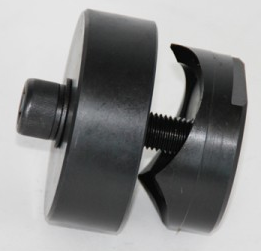 Nr.AprakstsMinimālā tehniskā prasībaPiedāvātās preces konkrētais tehniskais aprakstsAvotsPiezīmesVispārīgā informācijaVispārīgā informācijaVispārīgā informācijaRažotājs (nosaukums, atrašanās vieta).Norādīt informāciju1621.801 Lokšņu metāla caurumotājs 15.2mm Norādīt pilnu preces tipa apzīmējumu1621.802 Lokšņu metāla caurumotājs 25.4mmNorādīt pilnu preces tipa apzīmējumu1621.803 Lokšņu metāla caurumotājs 30.5mmNorādīt pilnu preces tipa apzīmējumu1621.804 Lokšņu metāla caurumotājs 37mmNorādīt pilnu preces tipa apzīmējumuParauga piegādes laiks tehniskajai izvērtēšanai (pēc pieprasījuma), darba dienasNorādīt vērtībuStandartiStandartiStandartiAtbilstība rūpnīcas kvalitātes un vadības standartam ISO 9001AtbilstAtbilstība Eiropas regulai CE 98/37/ECAtbilstDokumentācijaDokumentācijaDokumentācijaIesniegts preces attēls, kurš atbilst sekojošām prasībām: ".jpg" vai “.jpeg” formātā;izšķiršanas spēja ne mazāka par 2Mpix;ir iespēja redzēt  visu produktu un izlasīt visus uzrakstus uz tā;attēls nav papildināts ar reklāmu.AtbilstOriģinālā lietošanas instrukcija sekojošās valodāsLV vai ENTipa apstiprinājuma sertifikātsAtbilstVides nosacījumiVides nosacījumiVides nosacījumiMinimālā darba temperatūra≤ -20°CMaksimālā darba temperatūra≥ +30°CTehniskā informācijaTehniskā informācijaTehniskā informācijaGriezējmateriāls: darbarīku tēraudsAtbilstParedzēts caurumu izveidei tērauda, alumīnija, plastikāta un stikla šķiedras plāksnēsAtbilstPerforatora  izmēri 2 mm tērauda plāksneiAtbilstoši 2. punkta prasībām15.2 mmAtbilstoši 3. punkta prasībām25.4 mmAtbilstoši 4. punkta prasībām30.5 mmPerforatora  izmērs 3 mm tērauda plāksnei atbilstoši 5. punkta prasībām37 mmKomplektācijaKomplektācijaKatra izmēra instrumenta komplektā ietilpst: savilcēja skrūve, veidnis, presformaAtbilst